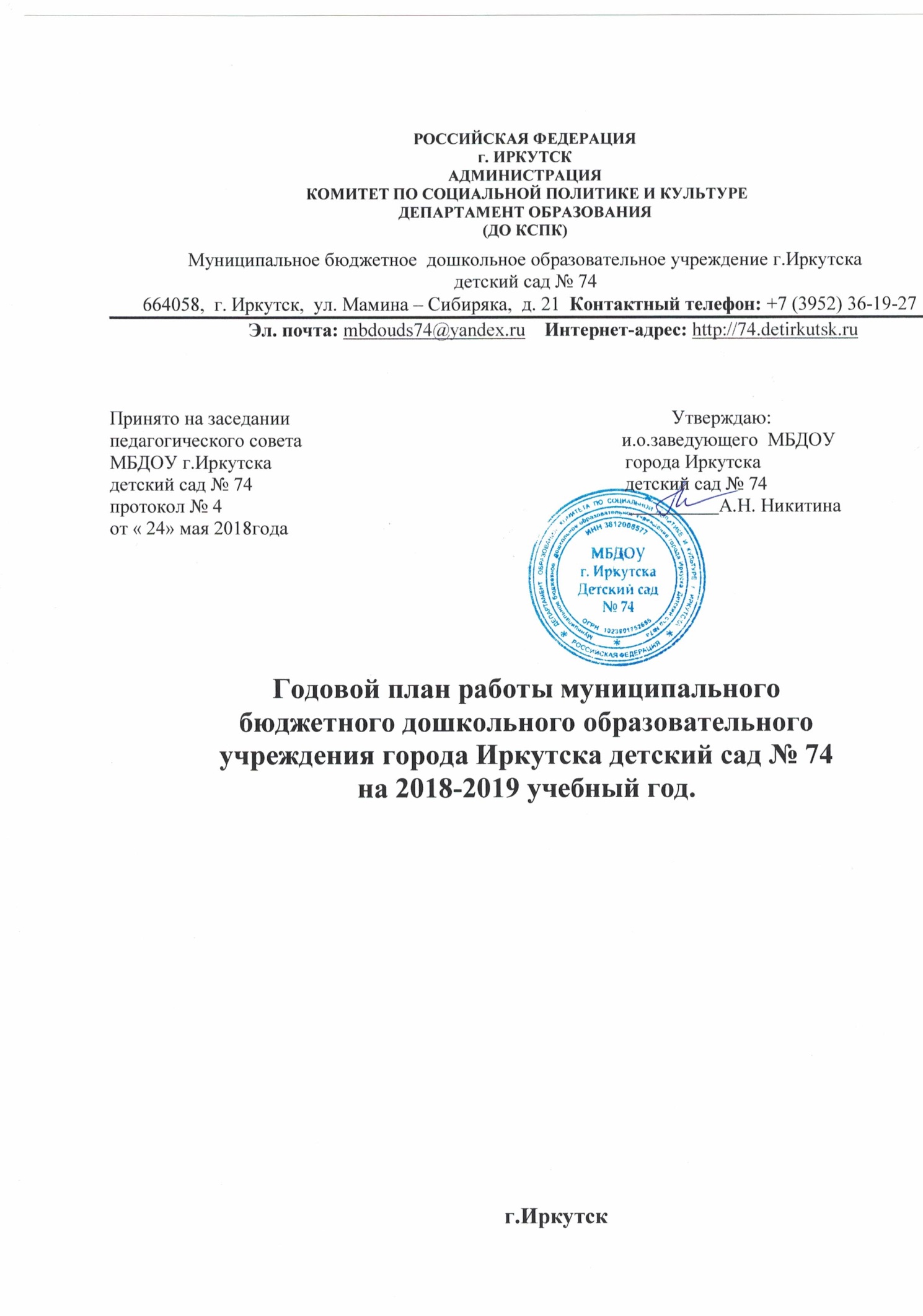 Годовой план работы муниципального бюджетного дошкольного образовательного учреждения города  Иркутска детский сад № 74на 2018 – 2019 учебный год.Направление работы дошкольного учреждения:Обеспечение социально-личностного развития ребенка дошкольного возраста в условиях  реализации ФГОС.ЦЕЛЬ: построение работы ДОУ в соответствии с ФГОС, создание благоприятных условий для полноценного проживания ребенком дошкольного детства, формирования основ базовой культуры личности,  всестороннее развитие психических и физических качеств в соответствии с возрастными и индивидуальными особенностями, подготовка ребенка к жизни в современном обществе.Годовые задачи работы.Повышение квалификации профессионального мастерства педагогических кадров, ориентированных на применение новых педагогических и информационных технологий с целью содействия благополучному социальному развитию ребенка в условиях дошкольного образовательного учреждения.Продолжать  работу в ДОУ по развитию познавательно-речевой  активности детей посредством организации совместной проектной деятельности педагога, детей и родителей.Работа  с кадрами.Циклограмма годового плана.Изучение и контроль качества педагогической работы с детьми.Система контроля за образовательной деятельностью в ДОУ и реализацией годового плана.Педагогический совет  (установочный)Тема: «Основные направления образовательной деятельности в рамках федерального государственного образовательного стандарта дошкольного образования на 2018-2019г.Цель: подведение итогов  работы по подготовке к новому учебному году, утверждение целей, задач и направлений воспитательно-образовательной работы педагогического коллектива на 2018-2019 год.Педагогический совет(тематический).Тема: Повышение профессиональной компетентности педагогов ДОУ в области организации образовательного процесса в соответствии с ФГОС ДО.Цель: Систематизировать знания педагогов ДОУ по организации образовательного процесса в соответствии с ФГОС ДО.Задачи: Дать практические рекомендации по планированию  воспитательно-образовательного процесса.Педагогический совет(тематический).Тема: Развитие познавательно-речевой  активности детей посредством организации совместной проектной деятельности педагога, детей и родителей.Цель: Изучение особенностей развитие познавательно-речевой  активности детей в ДОУ  и семье.Форма проведения -  презентация  педагогических  проектов.Педагогический совет Итоговый.Цель: подведение итогов работы учреждения за 2018-2019 учебный год, утверждение планов работы ДОУ на 2019-2020 учебный год.Взаимодействие ДОУ с семьями воспитанников.Консультации для родителей по вопросам питания детейIXXXIXIIIIIIIIIVVПроведение текущих инструктажей по ТБ и ОТ на рабочем месте.Проведение групповых   родительских собраний. Производственное собрание:«О правилах внутреннего трудового распорядка».Проведение мониторинга  с целью выявления степени удовлетворенности качества образовательных услуг родителями.Утверждение штатного расписания и расстановки педагогических кадров на 2017-2018 год.Анализ кадрового обеспечения ДОУ Выборы родительского комитета ДОУПодготовка заявок на курсы повышения  квалификации.Рейд по обеспечению ОТ и ОБЖ.Социологическое исследование  по определению социального статуса семьи Прием заявлений на аттестацию.Инструктаж «Об охране жизни и здоровья в зимний период.Разработка плана профилактических мероприятий по ОРЗ и гриппу. Обсуждение действий персонала в ЧС, при угрозе террористических актовКруглый стол «Организация и проведение новогоднего праздника, оформление интерьера помещения  ДОУ».Организация конкурса на лучшее  оформление «Зимнего городка» на групповом участке Проведение инструктажа«Техника безопасности при проведении новогодних ёлок».Анализ планируемых промежуточных результатов освоения ООП за 1 полугодие2018г.Стат. отчет форма 85-К и отчеты по приложениямРейд по ОТ и ТБ детей и сотрудниковПодготовка к празднованию  дня 8 Марта  ( оформление материалов для награждения)Родительское собрание для родителей будущих первоклассников с участием учителей начальных классов школы № 77.Подготовка аналитического отчета за учебный год.Проведение мониторинга с целью выявления степени удовлетворенности родителями качества образовательных услуг.Анализ выполнения плана работы родительского комитета.Анализ прогноза контингента ДОУ на следующий учебный год (проект плана комплектования)Проведение субботника.Инструктаж с педагогами «Охрана жизни и здоровья детей в летний период времени».Спрогнозировать  основные направления деятельности педагогическо-го  коллектива в период подготовки к новому учебному году.Производственное собрание по итогам работы  ДОУ.месяц                    Педсоветы, семинары, мастер-класс, мониторинг.Коллективные просмотры педагогического процесса, творческие неделиСмотры, смотры –конкурсы, Выставки, папки-передвижки, проекты.Консультации, презентации, отчет по самообразованию,сентябрьПедагогический совет  (установочный) «Основные направления образовательной деятельности на 2018-2019г. Мониторингпотребности родителей вповышении уровня теоретических знаний и практических навыков по вопросам познавательного развития детейПраздник«День знаний»         Участие сотрудников ДОУ в муниципальных конкурсах в течение года.Смотр   учреждения по готовности к началу учебного годакомиссия ДО,  ДОУ.Выставка детских рисунков «Лето ярким солнышком согрето»Консультация:  «Технология проектной исследовательской деятельности в  познавательно-речевом развития дошкольников»  октябрьСеминар – практикум для родителей «Условия организации проектной деятельности с детьми дошкольного возраста»Развлечение«Золотая волшебница осень».отв. муз. рук.Спортивное мероприятие «Осенний марафон»Конкурс поделок из природного материала «Мастерская Осени».Выставка детского художественного творчества  «Спасателям нашим огонь не страшен»  Отчет по самообразованию:Реализация личностно-ориентированного подхода в познавательно-речевом развитии дошкольников НоябрьПедагогический совет  (тематический) Развитие познавательно-речевой  активности детей в процессе организации совместной проектной деятельности педагога, детей и родителей.Фестиваль педагогических идей «Открытый урок» «Моя педагогическая инициатива».Конкурс «Лучший проект по познавательно-речевой  деятельности для детей дошкольного возраста и их родителей».Смотр групповых  центров по познавательно-речевому развитию детейВыставка детского творчества ко Дню матери.Выставка детских рисунков по правилам дорожной безопасности.Консультация:Проектная деятельность как средство развития познавательно – речевой активности детей дошкольного возрастамесяц                      Педсоветы, семинары, мастер-класс, мониторингКоллективные просмотры педагогического процесса, творческие неделиСмотры, смотры -конкурсыВыставки, папки-передвижкиКонсультации, презентации, отчет по самообразованию.ДекабрьПрактикум по изготовлению новогодней игрушки «Мастерская Деда Мороза».Новогодний праздник.отв. муз.рук. Бердышева Н.Д.Смотр-конкурс  «На лучший зимний участок».Смотр-конкурс«На лучшее оформление групп к новогоднему празднику»..Выставка детского творчества «Зимушка хрустальная».Консультации для родителей: «Условия, необходимые для развития ребенка дома»ЯнварьМастер-класс «Современные технологии по планированию воспитательно-образовательного процесса»Мониторингпотребности педагогов вповышении уровня теоретических знаний и практических навыков в условиях реализации ФГОС.Развлечение: «Рождественские каникулы».муз. руководитель, воспитатели. Участие сотрудников ДОУ в муниципальных конкурсах в течение года.Выставка  детского творчества  к Рождеству.(Воспитатели)Консультация:«Аналитическая деятельность педагога как важное условие планирования и проектирования педагогической деятельности»февральСеминар – практикум «Планирование в дошкольном учреждении в соответствии с ФГОС ДО»:1.Алгоритм и технология разработки календарных планов;2. Планирование второй половины дня;3.Планирование утреннего отрезка времени;4.Планирование прогулки. Спортивный праздник ко Дню защитника Отечества «Слава армии родной Неделя творчества: «Широкая масленица»  Творческий конкурс:«Широкая масленица»Выставка детского технического творчества «К Дню защитника Отечества». Папки-передвижки «Правила безопасности детям знать положено»Консультация «Электронное портфолио как условие профессионального роста педагога».месяц                    Педсоветы, семинары, мастер-класс, мониторингКоллективные просмотры педагогического процесса, творческие неделиСмотры, смотры -конкурсыВыставки, папки-передвижкиКонсультации, презентации, отчет по самообразованию,мартПедагогический совет (тематический):Повышение профессиональной компетентности педагогов ДОУ в области организации образовательного процесса в соответствии с ФГОС ДО.Праздник « Мамин  день - 8 марта».Творческий конкурс (совместно с родителями)«Ярмарка идей»Выставка детских рисунков, посвященных Международному женскому днюПрезентация: «Аналитическая деятельность педагога как важное условие планирования и проектирования педагогической деятельности».апрельМониторинг  готовности детей к школе.Спортивный праздник ко Дню космонавтики. «Смело в космос полетим» (ст, подг.гр) Смотр: «Оформление групп  к Дню космонавтики» Выставка работ художественно-продуктивной деятельности ко Дню космонавтики.Консультация для педагогов. "Взаимодействие с родителями по обучению дошкольников ПДД".майПедагогический совет.(Итоговый)«Подведение итогов работы учреждения за 2018-2019 учебный год, утверждение планов работы ДОУ на 2019-2020 учебный год.Праздник ко Дню победы.Выпускной бал «До свидания, детский сад!»Смотр-конкурс к проведению летней оздоровительной работы  с воспитанниками.Оформление стенда ко Дню Победы «Спасибо деду за Победу»Привлечение родителей к созданию ландшафта, озеленению и эстетическому оформлению участков Консультация:«Организация работы в ДОУ в летний период времени» Мероприятия.VIV1.Педагогические советы****2. МПС***3. Тематическиепроверки**4.Комплексныепроверки**5.Практикумы-семинары******6. Открытые просмотры*********7.Консультации*********8.Выставки*********9.АттестацияВ соответствии с заявлениямиВ соответствии с заявлениямиВ соответствии с заявлениямиВ соответствии с заявлениямиВ соответствии с заявлениямиВ соответствии с заявлениямиВ соответствии с заявлениямиВ соответствии с заявлениямиВ соответствии с заявлениямиВид контроляТема контроляСодержание контроляОтветственные сроки, группы.ПредупредительныйГотовность групп к началу учебного года.Организация  непосредственно-  образовательной деятельности.Организация предметно– развивающей среды в группах.августзаместитель заведующеговсе группыТематический контрольАнализ  работы педагогов  по познавательному развитию  детей.Развитие познавательно-речевой  активности детей посредством организации совместной проектной деятельности педагога, детей и родителей.   ноябрь заместитель заведующего Тематический контроль Итоги тематического контроля: «Планирование воспитательно-образовательного процесса».Анализ планов работымартзаместитель заведующего Итоговый контрольГотовность детей к школьному обучению.Подготовка детей к школе.январь, апрель заместитель заведующего все группыВид контроляСодержание контроляСроки проведенияОперативный контроль1.Соблюдение режима и организация жизни группы.2. Подготовка проведения и эффективность утренней гимнастики.3.Проведение закаливания.4.Сформированность культурно-гигиенических у детей разных возрастных групп.5.Сформированность у детей  представлений о сезонных изменениях в природе и труде людей в соответствии  с программой для каждого возраста.6. организация хозяйственно-бытового труда     ( дежурство, поручения, коллективный труд)7.Сформированность у детей навыков самообслуживания.В течение годаСистематический контроль)1.Выполнение инструкции  по охране жизни и здоровья детей;2. Учебно – воспитательный процесс,     уровень знаний, умений и навыков    детей;3. Выполнение режима дня;4.Организация питания;5.Проведение оздоровительных   мероприятий в режиме дня.(ежедневноСистематический контроль 1.Проведение физкультурных досугов и развлечений;2.Анализ продуктивной деятельности по изо и ручному труду;3.Составление документации по группам;4.Подведение итогов смотров-конкурсов.( 1 раз в месяц)Систематический контроль1. Уровень проведения родительских собраний;2.Выполнение воспитателями рекомендаций по проверкам.( 1 раз в квартал)Тематический контроль к педсоветам.  1. Организация работы с родителями  в группах в условиях реализации ФГОС.  2.Состояние работы по комплексно-тематическому планированию   ноябрьмартИтоговый контрольУровень подготовки детей к школе.майВид деятельностиОтветственныйГотовность  к новому учебному году.заведующаяЗаместитель заведующего Работа ДОУ по задачам ДО г.Иркутска на 2018-2019 учебный год.заведующаяАнализ работы  летней оздоровительной компании. медицинская сестра, заместитель заведующего, инструктор по физической культуре.Утверждение годового плана работы  дошкольной организации  на  2018-2019 учебный год. педагогический коллектив5.Мониторинг потребности педагогов в повышении уровня теоретических знаний и практических навыков в условиях реализации ФГОС. заместитель заведующего6.Решение педсовета.педагогический коллективПодготовка к педсовету.ответственныйПодготовка актов готовности дошкольной организации к новому учебному году.Заведующая,заместитель заведующегоПодготовка отчетов работы ДОУ в период летней оздоровительной компании.заместитель заведующего, медицинская сестра,  инструктор по физической культуре.Проведение мониторинга потребности педагогов вповышении уровня теоретических знаний и практических навыков в условиях реализации ФГОС.Заместитель заведующего СодержаниеОтветственный1. Деятельность педагога ДОУ в условиях реализации ФГОС ДО. заведующая детского сада.2.Защита проектов планов воспитательно-образовательной работы с детьми.воспитатели всех групп.3.Итоги тематического контроля: «Анализ планирования воспитательно-образовательного процесса».Заместитель заведующего4. Презентация  «Планирование воспитательно-образовательной работы в ДОУ в условиях реализации ФГОС ДО». Заместитель заведующего4.Решение педсоветапедагогический коллективПодготовка к педсовету.ответственныйПрактикум – семинар:   «Планирование в дошкольном учреждении в соответствии с ФГОС ДО»:1.Алгоритм и технология разработки календарных планов;2. Планирование второй половины дня;3.Планирование утреннего отрезка времени;4.Планирование прогулки.Заместитель заведующегоКонсультации:-«Электронное портфолио как условие профессионального роста педагога».-«Аналитическая деятельность педагога как важное условие планирования и проектирования педагогической деятельности». Мастер-класс:-«Современные технологии по планированию воспитательно-образовательного процесса».Заместитель заведующегоМониторинг потребности педагогов в повышении уровня теоретических знаний и практических навыков в условияхреализации ФГОС.Заместитель заведующегоФестиваль педагогических идей «Открытый урок» «Моя педагогическая инициатива».воспитатели.СодержаниеОтветственный1.  Потребности родителей в повышении уровня теоретических знаний и практических навыков по вопросам познавательного развития детей  (по результатам анкетирования родителей)заведующая2. Итоги тематического контроля: развитие познавательно-речевой  активности детей, работа с родителями по вопросам познавательного развития детей в семье.Заместитель заведующего4. Конкурс  «Лучший  проект по развитию познавательно-речевой  активности детей в ДОУ  и семье»воспитатели5. Решение педсовета.Педагогический коллективПодготовка к педсовету.ответственныйПровести  в каждой возрастной группе анкетирование родителей «Познавательное развитие детей  в семье». воспитателиПотребности родителей в повышении уровня теоретических знаний и практических навыков по вопросам познавательного развития детейЗаместитель заведующегоИтоги тематического контроля: развитие познавательно-речевой  активности детей, работа с родителями по вопросам познавательного развития детей в семье.Заместитель заведующейКонсультация:  «Технология проектной исследовательской деятельности в познавательно-речевом развития дошкольников» Отчет по самообразованию:Реализация личностно-ориентированного подхода в познавательно-речевом развитии дошкольников ВоспитателиВид деятельностиПлан педсовета.Ответственный.1.Проблемно-ориентированный анализ – основа программного подхода в управлении качеством дошкольного образования (аналитическая справка). Заместитель заведующего2.Отчет  о медико – оздоровительной работе дошкольной организации.медсестра3. Анализ музыкального воспитания  муз. руководитель4.Определение задач и направлений работы ДОУ    на 2019-2020 учебный год.педагогический коллектив5.Утверждение плана работы на летне-оздоровительный      период.заведующая6.Проект решения педагогического совета, его                           утверждение.заведующаяПодготовка к педсовету.Ответственный1. Анализ деятельности ДОУ заведующая, заместитель заведующегоАнализ медико-оздоровительной работы дошкольников за 2018-2019 учебный год.ст.медсестра, инструктор по физической культуре.Анкетирование родителей для выявления степени удовлетворенности родителями качества образовательных услугвоспитатели.Составление проекта плана работы на летний оздоровительный период.педагогический коллективОбщие родительские собраниямесяцПовестка:1. Основные направления сотрудничества дошкольного учреждения с родителями на 2018–2019 учебный год.2. Представление узких  специалистов.3. Выборы родительского комитета.Повестка:1. Итоги воспитательно-образовательной работы с детьми в 2018-2019учебном году.2.Отчет родительского комитета о проделанной работе.3.Организация деятельности дошкольного учреждения в летний период (вопросы оздоровления, физического развития и питания детей).ОктябрьмайГрупповые родительские собранияМладшая группа с 2 -3 лет.«Мы вместе!» (Особенности психофизического развития детей 3 года жизни. Задачи воспитания и обучения)Сенсорное воспитание – основа для развития речи детей.«Я сам» (Формирование у детей самостоятельности) «Игра-не забава, игра-это серьезно!» ( достижения детей за учебный год.)  Младшая группа с 3-4 лет«Будем знакомы!» (Особенности психофизического развития у детей 4 года жизни. Задачи воспитания и обучения).«Здоровье ребенка в наших руках!» (10 заповедей здоровья) «Посеешь привычку- пожнешь характер»«Вот и стали мы на год взрослей» (достижения детей за учебный год)Средняя группа с 4 -5 лет«Разноцветный мир детства» (Особенности психофизического развития детей 5 года жизни. Задачи воспитания и обучения)Развитие образной речи на основе фольклорного жанраВолшебный мир книги. «Игры и игрушки наших детей»  (наши достижения за учебный год)Старшая группа с 5-6 лет«Знаете ли Вы своего ребенка?» (Особенности психофизического развития детей 6 года жизни. Задачи воспитания и обучения)Развитие речи старших дошкольников через приобщение детей к народным традициям.  Развитие творческих способностей у детейРазвитие любознательности у старших дошкольников.«Жизнь ребенка в детском саду» (достижения детей за учебный год)Подготовительные группы с 6-7 лет«Как помочь ребенку подготовиться к обучению в школе» (Особенности психофизического развития детей 7 года жизни. Задачи воспитания и обучения) Портрет выпускника - будущего школьника. Каков он у нас? Пальчиковая гимнастика для развития  речи дошкольников.Готовим детей к школе. Семья на пороге школьной жизни. Наши достижения за учебный год.Заседания родительского комитетаЗаседание № 1. Разработка плана работы РК на учебный год ОктябрьПредседатель РКЗаседание № 2. Привлечение родителей к проведению праздников. Контроль за питанием. ДекабрьЧлены РКЗаседание № 3. Подведение итогов работы РК ДОУ за учебный год. Обсуждение проекта плана работы в летний оздоровительный период МайЧлены РККонсультирование1.Оказание консультативной помощи через информационные стенды  по  заявке родителей;  проблемная;  оперативная.В течение годазаведующая, зам зав по ВМР специалисты , воспитатели2.Информирование родителей через сайт МБДОУ в течение годаадминистрацияУчастие родителей в мероприятиях МБДОУСодержание деятельностиСрокиОтветственный1. Организация педагогических чтений для родителей: «Радость общения» 1 раз в кварталвоспитатели групп2.Привлечение родителей к участию в  праздничных мероприятиях с целью развития эмоционально-насыщенного взаимодействия родителей, детей и педагогов ДОУ.по мере необходимостиЗаместитель заведующего воспитатели3.Совместные детско-спортивные праздники, развлечения, досуги по планумуз. руководит. воспитатели групп.4. День открытых дверей апрельЗаведующая5. Посещение открытых занятия с целью знакомства родителей с работой ДОУ по всем образовательным областям программы. в течение годаЗаместитель заведующего специалисты6. Привлечение родителей к благоустройству территории МБДОУ. по мере необходимостизаведующая, воспитатели группДругие виды и формы работы с родителями воспитанников1.Удовлетворенность качеством предоставляемых услуг. октябрь, майЗаместитель заведующего медсестра2. Мониторинг актуального состояния работы с родителями (законными представителями) воспитанников Ноябрь, майЗаместитель заведующего1.Информирование  родителей  об  ассортименте  питания  детей (меню на сегодня).ежедневновоспитатели всех групп2.Индивидуальное  консультирование родителей  детей с  плохим  аппетитом.по мере  необходимостимед. сестра3.Консультирование  по  вопросам  организации питания детей в  семье через  стенды для родителей  1 раз в месяцвоспитатели  групп